ROGALAND ELEKTROMONTØRFORENING.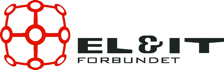 Vi sier NEI til Regjeringens forslag om svekkelser av Arbeidsmiljøloven.POLITISK STREIK ONSDAG 28. JANUAR14 00 – 16 00StavangerDet blir tog fra Busstasjonen/jernbanelokket fremmøte kl.14.00 -14.20 Toget går kl. 14.20 til torgetProgrammet starter når toget er kommet frem.EgersundDet blir tog fra jernbanen, fremmøte 14.00-14.25, toget går kl. 14.30 til torget.Programmet starter når toget er kommet frem.HaugesundOppmøte i Steinparken fra kl. 14.00 arrangementet starter når folk er kommet frem.Sauda.Oppmøte fra kl. 14.00 programmet starter på Rådhusplassen når folk har kommet frem ca. kl 14.30. Still opp i kampen for et trygt og godt arbeidsliv!